    FORMULARZ ZGŁOSZENIA 	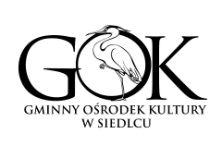 Nabór ofert na stoiska 
handlowe, gastronomiczne i usługowe
podczas Grójeckiej Nocy Świętojańskiej*zaznacz odpowiednią usługę 	1. GASTRONOMIA LEKKA czyli lody, gofry, wata cukrowa itp.	2. STOISKA Z ZABAWKAMI i inne handlowe	3. STOISKA PROMOCYJNEZgodnie z art. 13 ogólnego rozporządzenia o ochronie danych osobowych z dnia 27 kwietnia 2016 r. (Dz. Urz. UE L 119 z 04.05.2016) informuję, iż:
1) administratorem Pani/Pana danych osobowych jest Gminny Ośrodek Kultury, ul. Zbąszyńska 19, 64-212 Siedlec, 
2) kontakt z Inspektorem Ochrony Danych – Anna Cebulska a.cebulska@siedlec.pl 
3) Pani/Pana dane osobowe przetwarzane będą w celu realizacji zadań ofertowych - na podstawie Art. 6 ust. 1 lit. b ogólnego rozporządzenia o ochronie danych osobowych z dnia 27 kwietnia 2016 r.
4) odbiorcami Pani/Pana danych osobowych będą wyłącznie podmioty uprawnione do uzyskania danych osobowych lub
•	Podmioty uczestniczące w realizacji zlecenia
5) Pani/Pana dane osobowe przechowywane będą przez okres 6 lat / lub w oparciu o uzasadniony interes realizowany przez administratora (dane przetwarzane są do momentu ustania przewarzania w celach planowania biznesowego)
6) posiada Pani/Pan prawo do żądania od administratora dostępu do danych osobowych, ich sprostowania, usunięcia lub ograniczenia przetwarzania
7) ma Pani/Pan prawo wniesienia skargi do organu nadzorczego 
8) podanie danych osobowych jest dobrowolne, jednakże odmowa podania danych może skutkować odmową zawarcia umowyIMIĘ I NAZWISKOFIRMA Telefon Adres mailowy Zapotrzebowanie przestrzenne Zapotrzebowanie na prąd TAK czy NIE, jeżeli TAK to należy podać mocProponowana stawka dzierżawy Uwagi i inne stoiska 